THANKS TO OUR WORSHIP HELPERSATTENDANCE AND GIVING- FEBRUARY 26, 2023FACEBOOK & YOUTUBE LIVEStreaming On Facebook and YouTube Live starting at 8:50 am Sundays On The Snyder’s Church Facebook  and YouTube Pages!PRAYER CONCERNSMichael Spadafore; Merle Bair; Darryl Graham; Jennifer C.; Cliff Ziegler; Suzanne Foster; Sharon Peterson; The Ukrainian\Turkey\Syria People; Our School Children; Elderly & Healthcare Workers; Our Youth; US Troops; Our National, State, County and Local Officials; World Peace.CHURCH SIGN ~ 2 COR. 5:7For We Walk By Faith, Not By Sight.NEW ENTITY NAMEThe Church Council in anticipation of Disaffiliation has changed the name of our church effective immediately to SNYDER'S CHURCH.  You can use this new name on your checks for tithes and offerings to the Church.  A new supply of church envelopes will be provided to the church membership before the anticipated July 1st effective disaffiliation date.  We will no longer be permitted to use UMC on any of our information after the disaffiliation date.In addition the following changes have been made....Facebook Page has been renamed to: Snyder's ChurchWebsite has been renamed to: WWW.SnydersChurchNB.ORGNew Church Email Address is: SnydersChurchOffice@gmail.comPlease make these changes on your computers or share these changes with those that do have computers. We added "NB" to the website to stand for New Bloomfield. If you have any questions, please ask!SPECIAL ANNOUNCEMENTWe need to really review our JOYS AND CONCERNS section in our Worship Service. So watch for some changes in the next week or so.  But in the meantime as part of this change,  we are asking that there be NO Announcements of any events during this Prayer Time.  This is to be a time for Prayers of Joy and Concerns.  All of our announcements are found in the bulletin, posted on the bulletin board in the Narthex, found in our monthly Newsletter and posted on our website and email articles that are sent to our church family.  We also need to be very sensitive to matters that are private [simply saying instead 'an unspoken request/need'].  Jeff and Bill will share what our new procedures will be shortly.  Thank you.TRADITIONS OF MENIt is a remarkable thing that Jesus never wrote a book or drew up a creed.  He was at no pains to record his own thoughts in unalterable writing, nor did he impart to his disciples a common set of articles of faith, logically and unmistakably linked together, which they were to hold and to teach.  He would have a little sympathy for the modern attempts to standardize the theology of men.  He did not put his thoughts into articles of faith, which men must sign – he put them into actions, which men must do.  His great word was not “This say,” but “This do.”  He has not commanded us to repeat creeds, but to perform deeds; not to recite, but to do the will of the Father.CHURCH SIGNFORECASTGod ReignsHis Son Shines2nd Sunday In LentHoly CommunionMarch 5 2023Order Of WorshipINSPIRATIONAL REFERENCE                      Revelation 22:20 NRSV               “The one who testifies to these things say, ‘Surely I am coming soon.’  Amen. Come Lord Jesus!” PREPARE FOR WORSHIP Upon entry into our Sanctuary, we invite all worshipers to quiet meditation.  Out of respect for others, we kindly ask that all cell phones and or pagers be either turned off or muted. WELCOME VIDEO                       PRELUDE                                 “To God Be the Glory” #363ACOLYTE ALLELUIA CHORUS             GREETING AND WELCOME                                            Pastor Bill*OPENING HYMN                                      “Are Ye Able”  #470OLD TESTAMENT LESSON                                     Sharon GrahamGenesis 12: 1-4     Page 8CALL TO WORSHIP                                             Sharon GrahamPRAYER TIME WITH JOYS AND CONCERNS:            Pastor Jeff  (Please stand when expressing your joy or concern.  After voicing your concern, please say “This is my prayer”, the congregation will respond “This is our prayer”.)TIME OF PRAYER AND LORD’S PRAYER:    “Our Father, who art in heaven, hallowed be Thy name.  Thy kingdom come, thy will be done, on earth as it is in heaven.  Give us this day, our daily bread.  And forgive us our trespasses as we forgive those who trespass against us.  And lead us not into temptation but deliver us from evil.  For Thine is the kingdom, and the power, and the glory, forever.  Amen.”*HYMNS OF PRAISE               “O How He Loves You and Me”                                                   “For God So Loved the World”                                                           “More About Jesus”CHILDREN’S MOMENT                                            Pastor JeffBUCKET BRIGADESPECIAL MUSIC CHOIR                     “Blessed Assurance”  #67MUSIC INTERLUDE FOR MEDITATION                     MESSAGE BY PASTOR BILL                             “Jesus: I Tell You!”SCRIPTURES                             Romans 4: 1-5, 13-17   Page 916                                                                                                     St. John 3: 1-19   Page 863HOLY COMMUNIONRESPONSE TO THE WORD                                     Apostles' Creed*CLOSING HYMN                                           “At The Cross” #95*BENEDICTION                                                                   Pastor Bill*POSTLUDE                                      *Indicates “Congregation Please stand as you are able.”VIDEO DISCLAIMERPhotographic, Audio Or Video Recordings May Be Used For ANY USE Which May Include But Is Not Limited To: Presentations; Sermons; Online/Internet Videos; Media.                                                       CVLI #505435663 / CCLI #1069269****************************************************INSPIRATIONAL REFERENCE                   II Chronicles 7:14 NRSV“If my people who are called by my name humble themselves, pray, seek my face, and turn from their wicked ways, then I will hear from heaven, and will forgive their sin and heal their land.”    BIBLE STUDY ON REVELATIONOur Revelation Study will continue on Monday evenings 6:30 to 7:30 pm in the Social Hall of Snyder’s Church.  We will meet on March 6, 13, 20 and 27, we will resume the study to finish Revelation later in the season.  In the case of bad weather, we have the phone numbers of those attending and we will make phone calls before 5 PM on the Monday to announce no study that evening.  Refreshments will be available.DCC LENTEN LUNCHEONS & GOOD FRIDAYThe Duncannon Council of Churches Lenten Luncheons are Thursdays 12 to 1 pm  at the Presbyterian Church.  Lunch is served at noon and is provided by the church who volunteered for that particular date. The theme will be “Jesus Fulfills the Old Testament Prophecy”. The Good Friday Service will be 12 - 3 PM on April 7th at Christ Reformed Church with the Last Seven Words of Jesus.March 9th – Pastor Cece NovingerMarch 16th -  OpenMarch 23rd – Pastor RandyMarch 30th  - Pastor Jennifer Toburen.SODA TABSSave your soda tabs off the aluminum cans for the Ronald McDonald’s House.  There is an orange plastic container marked in the Narthex.KARNS GIFT CARDSPaula Stiffler will have the Gift Cards at church on Sunday March 12th.  Thank you for your patience!EASTER CHOIR PRACTICESDiana will be having Tuesday Evening Choir Practices throughout the month of March at 6:30 pm.  She would like to practice special music for Easter.  Everyone is invited to join us!TEACHERS & HELPERS NEEDED FOR VBSWe are looking for those that would be interested in teaching/helping at this year’s VBS.  Please contact Diana Payne at 717-275-6097 or email at Mommabear1256@yahoo.com.  This year’s theme is from Cokesbury’s HERO HOTLINE – “Called Together to Serve God!”  This will take place from June 12th thru 16th.  The next planning meeting will be Sat. April 22nd at 10 am at Snyder’s Church.NEW BIBLE READING PLANWe are reading the New Testament in a year.  This plan will read 5 chapters a week, Monday through Friday with time to contemplate and catch up on the weekends.  The 8th Week Readings:  Acts 20; Acts 21; Acts 22; Acts 23 and Acts 24.SNYDER’S CHURCH:  OUR PURPOSE!The Bible Is The WORD OF GOD!Jesus Is The ONLY Way To Salvation!Prayer Is ESSENTIAL!Evangelism Is Our MISSION!CHURCH SIGNLent Isn’t About What We Give Up.  It’s About Letting Go So God Can Fill Us With More Of Him.CLOCKS CHANGE NEXT WEEKEND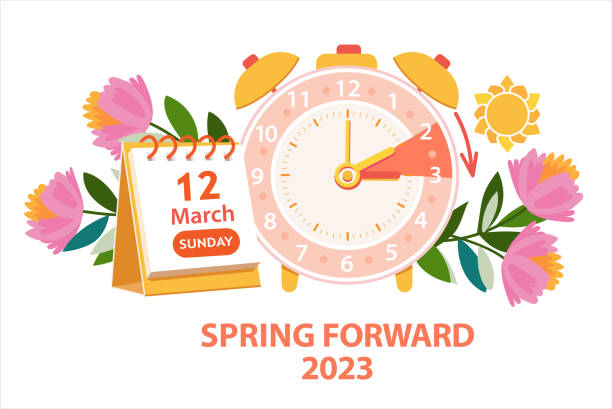 March 5, 2023March 12, 2023Diana PayneAccompanistDiana PayneSharon GrahamLiturgistLisa StuckPastor JeffChildren ChatPastor JeffDwayne BeastonGreeterDwayne BeastonGeorge Stuck JrA/V TechGeorge Stuck JrTithes & OfferingsAttendance 50Facebook\YouTube  55Weekly Budget NeededOffering      $     1,142.00$ 1,326.09Paul Rice Mem. Fund      $        185.00****Missions/Buckets      $          83.96****Building Fund      $          30.00****Total Giving      $     1,440.96****